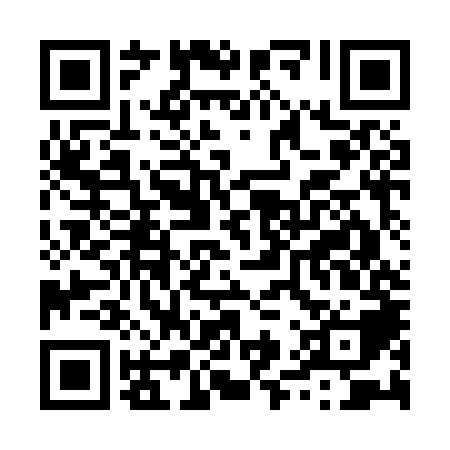 Ramadan times for Country West, Colorado, USAMon 11 Mar 2024 - Wed 10 Apr 2024High Latitude Method: Angle Based RulePrayer Calculation Method: Islamic Society of North AmericaAsar Calculation Method: ShafiPrayer times provided by https://www.salahtimes.comDateDayFajrSuhurSunriseDhuhrAsrIftarMaghribIsha11Mon6:046:047:171:104:297:047:048:1812Tue6:026:027:161:104:307:057:058:1913Wed6:006:007:141:104:317:067:068:2014Thu5:595:597:131:104:317:077:078:2115Fri5:575:577:111:094:327:087:088:2216Sat5:555:557:091:094:327:097:098:2317Sun5:545:547:081:094:337:107:108:2418Mon5:525:527:061:084:337:117:118:2519Tue5:505:507:051:084:347:127:128:2620Wed5:495:497:031:084:347:137:138:2821Thu5:475:477:011:074:357:147:148:2922Fri5:455:457:001:074:357:157:158:3023Sat5:445:446:581:074:367:167:168:3124Sun5:425:426:571:074:367:177:178:3225Mon5:405:406:551:064:367:187:188:3326Tue5:395:396:531:064:377:197:198:3427Wed5:375:376:521:064:377:207:208:3528Thu5:355:356:501:054:387:217:218:3629Fri5:335:336:491:054:387:227:228:3830Sat5:325:326:471:054:387:237:238:3931Sun5:305:306:451:044:397:247:248:401Mon5:285:286:441:044:397:257:258:412Tue5:265:266:421:044:407:267:268:423Wed5:255:256:411:044:407:277:278:434Thu5:235:236:391:034:407:287:288:455Fri5:215:216:371:034:417:297:298:466Sat5:195:196:361:034:417:307:308:477Sun5:185:186:341:024:417:317:318:488Mon5:165:166:331:024:427:327:328:499Tue5:145:146:311:024:427:337:338:5110Wed5:125:126:301:024:427:347:348:52